ارتفاع المؤشّر المركّب لشهر تشرين الثاني ب-0.07% ارتفع المؤشر المركب لشهر تشرين الثاني بنسبة معتدلة بلغت 0.07 في المائة، مما يشير إلى استمرار نمو النشاط في الجهاز الاقتصادي حتى نهاية عام 2022، وإن كان بمعدل أقل مما كان عليه في الأشهر الثلاثة السابقة.وتأثر المؤشر المركّب إيجابيا بارتفاع مؤشّر إيرادات الخدمات (تشرين الأوّل)، ومؤشر الإيرادات في تجارة التجزئة (تشرين الأوّل)، ووظائف الأجيرين (أيلول)، والمشتريات ببطاقات الائتمان (تشرين الثاني). وفي المقابل، انخفض مؤشر الإنتاج الصناعي (تشرين الأوّل)، وواردات السلع الاستهلاكية (تشرين الثاني)، وواردات مدخلات الإنتاج (تشرين الثاني)، وصادرات السلع (تشرين الثاني)، وصادرات الخدمات (أيلول)، ومعدّل الوظائف الشاغرة (تشرين الثاني)، ومشاريع بدء البناء (أيلول) وإنتاج الكهرباء (كانون الثاني) ما أثّر سلبًا على المؤشر.يستعرض جدول 1 التحديثات إلى الوراء في المؤشّر. فيما يستعرض جدول 2 تطوّر مركّبات المؤشر في الأشهر الأخيرة.الجداول المفصّلة طويلة الأجل:جدول 1: تحديثات إلى الوراء في المؤشّر المركب
جدول 2: التغييرات في مركبات المؤشّر في الأشهر الأخيرة(معدّلات التغيير الشهريّة بالنسب المئويّة، الا إذا ذكر غير ذلك) בנק ישראלדוברות והסברה כלכלית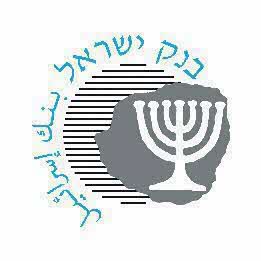 بنك إسرائيلالمكتب الإعلامي باللغة العربيّةالتغيير في المؤشّر (بالنسبة المئوية)المعطى السابقالمعطى الجديدتشرين الثاني0.07تشرين الأوّل0.170.21أيلول0.330.28آب0.170.12تمّوز0.010.04حزيران0.050.05تشرين الثانيتشرين الأوّلأيلولآبمؤشر الإنتاج الصناعي (باستثناء التعدين والمحاجر)-5.1-0.13.4مؤشر إيرادات الخدمات (باستثناء التعليم والإدارة العامّة)0.30.2-1.9مؤشر الإيرادات في تجارة التجزئة3.32.7-0.1الواردات من المنتجات الاستهلاكية 1-3.37.7-1.7-2.5الواردات من مدخلات الإنتاج (باستثناء الوقود)1-3.3-3.5-0.7-2.2تصدير السلع (باستثناء الزراعة)-11.36.1-2.95.8تصدير الخدمات (باستثناء المواصلات)-0.1-2.3وظائف الأجيرين - في القطاع الخاص0.30.3معدّل الوظائف الشاغرة في القطاع التجاري 4.5 4.64.84.9مشاريع بدء البناء7.6- انتاج الكهرباء -0.30.11.50.9المشتريات ببطاقات الائتمان 0.2-4.20.51.1